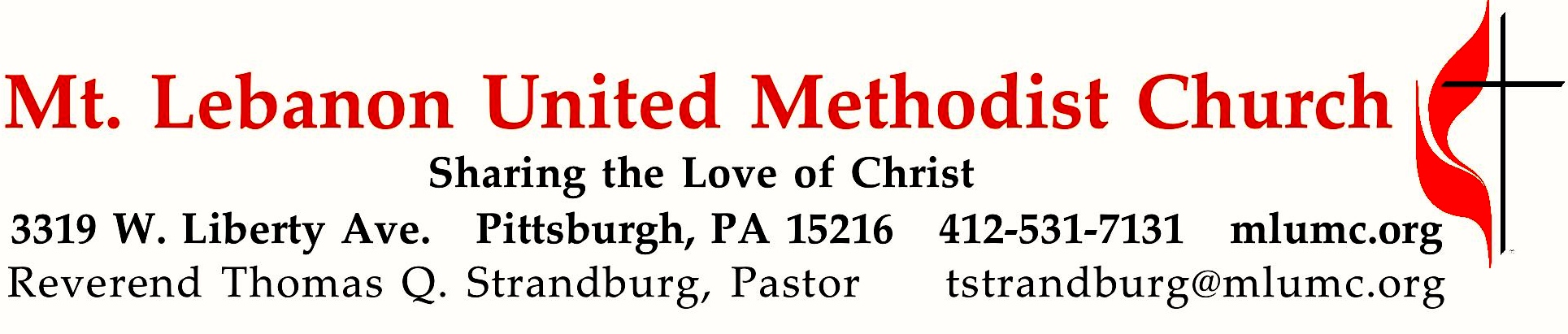 July 29, 2018								     8:30 & 10:45				WE GATHER IN GOD’S NAME …Gathering Music Hymn 430		O Master, let me walk with thee  (seated)  			MarytonGreetingLeader:  	Sing to the Lord a new song!People:   	Sing to the Lord all the earth!				Psalm 67:1-2AnnouncementsCall to Worship	Pastor:  		When tears are our food,People:		God comes with a feast.Pastor:		When fear is our path,People:		God brings us courage.Pastor:		When sorrow is our friend, People:		God comforts and loves us.Pastor:		When all hope seems lost,People:		God is our rock and redeemer. 			            1 Kings 19, Psalm 42		… TO GIVE PRAISE TO GOD …Hymnal 111 		How can we name a Love  (standing)			              Terra beataOpening Prayer (in unison, standing)	Come to us in silence and in word, O God. Speak to our hearts that we may hear and respond. Soothe our souls that we may rest and renew. Strengthen our spirits that we may grow in faith and courage. In your name, we pray.Silent PrayerWorship & Song 3119		Take, O take me as I am			       Take, O take		Take, O take me as I am; summon out what I shall be;		set your seal upon my heart and live in me.… TO CELEBRATE THE FAMILY OF FAITH …The Sign of Peace  Please pass the peace to your neighbors as a sign of reconciliation and love.	Leader:	The peace of Christ be with you.
	People:	And also with you.Gathering Song				    James Ritchie	This, this is where children belong, 	welcomed as part of the worshiping throng.	Water, God’s Word, bread and cup, prayer and song: 	This is where children belong.		 WORDS & MUSIC: James Ritchie    ©1999 Abingdon PressMessage for Young Disciples 	Rev. Thomas Q. StrandburgAll children are invited. Please sing as children come forward. After the children’s message at the 10:45 service, children ages 3 - 3rd grade may attend Kids Praise in the Welcome Center. Children will be escorted to and from Kids Praise by teachers. They will return to Asbury Center near the end of the service.… TO HEAR GOD’S WORD PROCLAIMED …Worship & Song 3161  		Gracious Creator  (seated)				Mona WestScripture Reading					         8:30 Marcy Picardi  10:45 Judy MoellerA Lesson from the Hebrew Scriptures		Isaiah 6:1-8		The call of IsaiahThe Lord’s Prayer 	Our Father, who art in heaven, hallowed be thy name. Thy kingdom come, thy will be 	done, on earth as it is in heaven. Give us this day our daily bread. And forgive us our 	trespasses, as we forgive those who trespass against us. Lead us not into temptation, 	but 	deliver us from evil. For thine is the kingdom, the power, and the glory forever. Amen.Gospel Acclamation:  Hymnal 486  	  Alleluia (standing)			Chant Mode VI					Alleluia. Alleluia. Alleluia.Scripture Reading 	A Lesson from the Gospels (standing)		Matthew 28:16-20	      The Great CommissionResponseLeader:	The Word of the Lord.People:	Thanks be to God.… TO OFFER OUR GIFTS AND TO DEDICATE OUR LIVES …Offertory Anthem 10:45				Traditional Irish, arranged by Dan Forrest	     Be thou my vision, O Lord of my heart; naught be all else to me, save that thou art, 	thou my best thought by day or by night, waking or sleeping, thy presence my light.	     Be thou my wisdom, and thou my true word, I ever with thee and thou with me, Lord; 	thou my great Father and I thy true son, thou in me dwelling, and I with thee one.	     Riches I heed not, nor man’s empty praise, thou mine inheritance, now and always, 	thou and thou only, first in my heart, high king of heaven, my treasure thou art.	     High king of heaven, my victory won, may I reach heaven’s joys, O bright heaven’s Sun, 	heart of my own heart, whatever befall, still be my vision, O Ruler of all.Hymnal 94			Doxology (standing) 				 Lasst uns erfreuen		Praise God from whom all blessings flow;		Praise God, all creatures here below:  Alleluia!  Alleluia!		Praise God the source of all our gifts!		Praise Jesus Christ, whose power uplifts!		Praise the Spirit, Holy Spirit.  Alleluia!  Alleluia!  Alleluia!Prayer of DedicationSermon			“Be Thou My Vision”		        Rev. Thomas Q. Strandburg… TO GO REJOICING IN GOD’S NAME!Hymnal 451			Be thou my vision (standing)				SlaneBenedictionToday’s ServicesThe flower arrangement provided for worship today is by Bill and Lavisa Ward in celebration of their anniversary yesterday and their family. Guest pianist for the 8:30 service is Joy Crummie, former accompanist for the Mendelssohn Choir and present accompanist of Seraphic Singers.Guest pianist for the 10:45 service is Mary Paine, an active member of our handbell ministry, a piano teacher in the area, and director of the Threshold Choir which was part of Faith for Today.Special music for the 10:45 service is provided by the Chancel Choir conducted by Nancy R. Lutz.Greeters 8:30 Rob and Beverly Festor    10:45 George and Carolyn Bashore Worship options for children We encourage children to participate in the Children’s Sermon at both services, and in Kids Praise during the 10:45 service. Nursery services are offered in Room 204 of the Education Building. Ask ushers or greeters and follow signs for direction.Honor or remember a loved one with a flower donation. The flowers that grace the sanctuary each week are generously donated by our church family members. This is a great way to honor or memorialize a special person, event, or milestone in your personal life or in the life of the church. If you are interested in donating flowers on a particular Sunday, contact Lizzie Diller , 412-860-3614. The cost is $30 for the altar, narthex, or columbarium, and $60 for the chancel.Podcasts of Sunday Sermons.  Catch up on messages from MLUMC with a podcast of Pastor Tom’s and others’ Sunday sermons. Sermons can be found at http://mlumc.buzzsprout.com or navigate to the site from the link on our webpage, www.mlumc.org. Sermons also will be posted to iTunes. Full recordings of the service are available upon request.Today’s ScripturesIsaiah 6:1-8In the year that King Uzziah died, I saw the Lord sitting on a throne, high and lofty; and the hem of his robe filled the temple. 2Seraphs were in attendance above him; each had six wings: with two they covered their faces, and with two they covered their feet, and with two they flew. 3And one called to another and said: “Holy, holy, holy is the Lord of hosts; the whole earth is full of his glory.” 4The pivots on the thresholds shook at the voices of those who called, and the house filled with smoke. 5And I said: “Woe is me! I am lost, for I am a man of unclean lips, and I live among a people of unclean lips; yet my eyes have seen the King, the Lord of hosts!” 6Then one of the seraphs flew to me, holding a live coal that had been taken from the altar with a pair of tongs. 7The seraph touched my mouth with it and said: “Now that this has touched your lips, your guilt has departed and your sin is blotted out.” 8Then I heard the voice of the Lord saying, “Whom shall I send, and who will go for us?” And I said, “Here am I; send me!”Matthew 28:16-2016Now the eleven disciples went to Galilee, to the mountain to which Jesus had directed them. 17When they saw him, they worshiped him; but some doubted. 18And Jesus came and said to them, “All authority in heaven and on earth has been given to me. 19Go therefore and make disciples of all nations, baptizing them in the name of the Father and of the Son and of the Holy Spirit, 20and teaching them to obey everything that I have commanded you. And remember, I am with you always, to the end of the age.”Keep in Prayer Convalescing in Care FacilitiesBonnie Amos, Providence PointLeila Berkey, Asbury HeightsEd Clarke, Asbury PlaceJohn Katshir, Asbury HeightsPat Seitz, ConcordiaCarol Van Sickle, Marian ManorConvalescing at HomeJean Boyer, Mary Caldwell, Jane Casey, 
John Dean, Joseph Festor, David Lewis, Susan Lichtenfels, Bill Merchant, Diane Shaw, Jinny Sheppard,Jane Spicher, Betty TroutIn the MilitaryJason Boyer, SPC Natalie Brown Maj. Zachary Allen Finch, USMC
James Iantelli, 1st Lt. Jaskiewicz 
S. Sgt. Keith Kimmell, Adam KmickSgt. Brendan Lamport 
Sgt. Matthew McConahan, Thomas Orda
David Poncel, Sgt. Steven Reitz 
Capt. Scott B. Rushe, Pastor Rick Townes 
Maj. Azizi Wesmiller Maj. Matthew C. Wesmiller 
Sgt. Keith Scott WinkowskiSgt. Michael ZimmermanPrayers for RecoveryKeep Martina Bruckner in prayer, wife of Lutz Bruckner of our partner church in Zwickau, Germany. She is seriously ill with cancer and is undergoing treatment daily in a hospital. Prayers are needed for her treatments to be successful and for her recovery. She has been a part of the Zwickau church delegation that has visited our church. Thank You From Olivia Woods, who helps on Sunday mornings with our church’s Food Lift, our congregation and the Korean Church congregation:I would like to thank the members of the church for their prayers, calls and cards that were sent while I was recovering from triple bypass heart surgery. 			Thank you,			Olivia WoodsFaith for Today  9:30 – 10:30 am  Sundays  Asbury CenterToday - Pittsburgh Threshold Choir and Family Hospice Threshold Singers  Cindy Harris, Founder & Director  When invited, members of Threshold Choirs sing in groups of 2 or 3 at the bedsides of hospice patients and the very ill. The music offers comfort and compassion with simple messages of love, life and heart. We honor all spiritual paths but have no particular religious affiliation. Our singing is a gift; we are volunteers and do not charge for our service .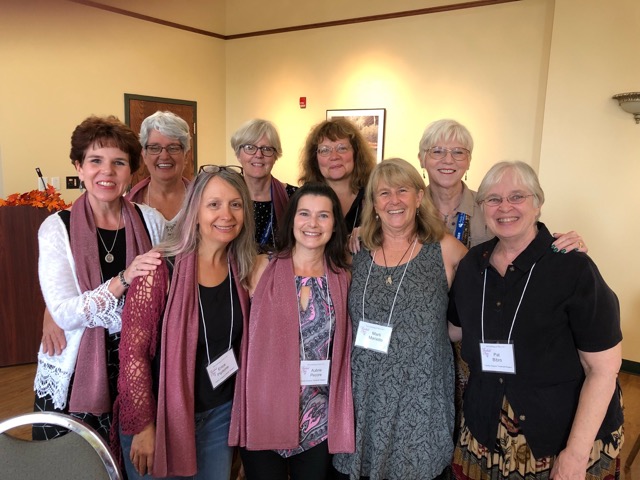 August 5 - Family Friendly   Hands on Mission Projects  Adults and children are invited to learn more about the missions of MLUMC and participate in creating care packages to benefit God’s children locally and around the world. Community children who participated in Vacation Bible School, July 30—Aug. 3, are invited to join us.August 12  MLUMC Youth   Mission Work in Virginia  This year’s youth mission team worked with Project Crossroads in  Marion, VA. Hear how their lives were touched in providing home renovations for low income families.Pennsylvania Council of Churches 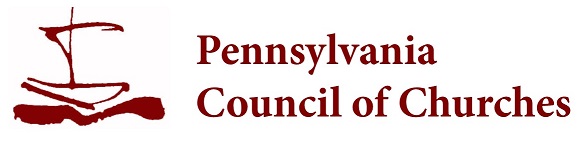 Advocacy Seminar in PittsburghFaithful Advocacy for Criminal Justice Reform/Gun Violence    Aug. 5 & Aug. 9, 2018First United Methodist Church of Pittsburgh    5401 Centre Avenue   Pgh, PA 15232 Learn why people of faith engage in advocacy. Support a bill that opens doors for our brothers and sisters who have served time. Registration: $20; to register, click on link under “Events” at www.pachurches.org.Help WantedMLUMC currently has two job openings: full time secretary and part time youth leader.  If you or someone you know is interested, you can request more information and/or email a resumé to sprc@mlumc.org .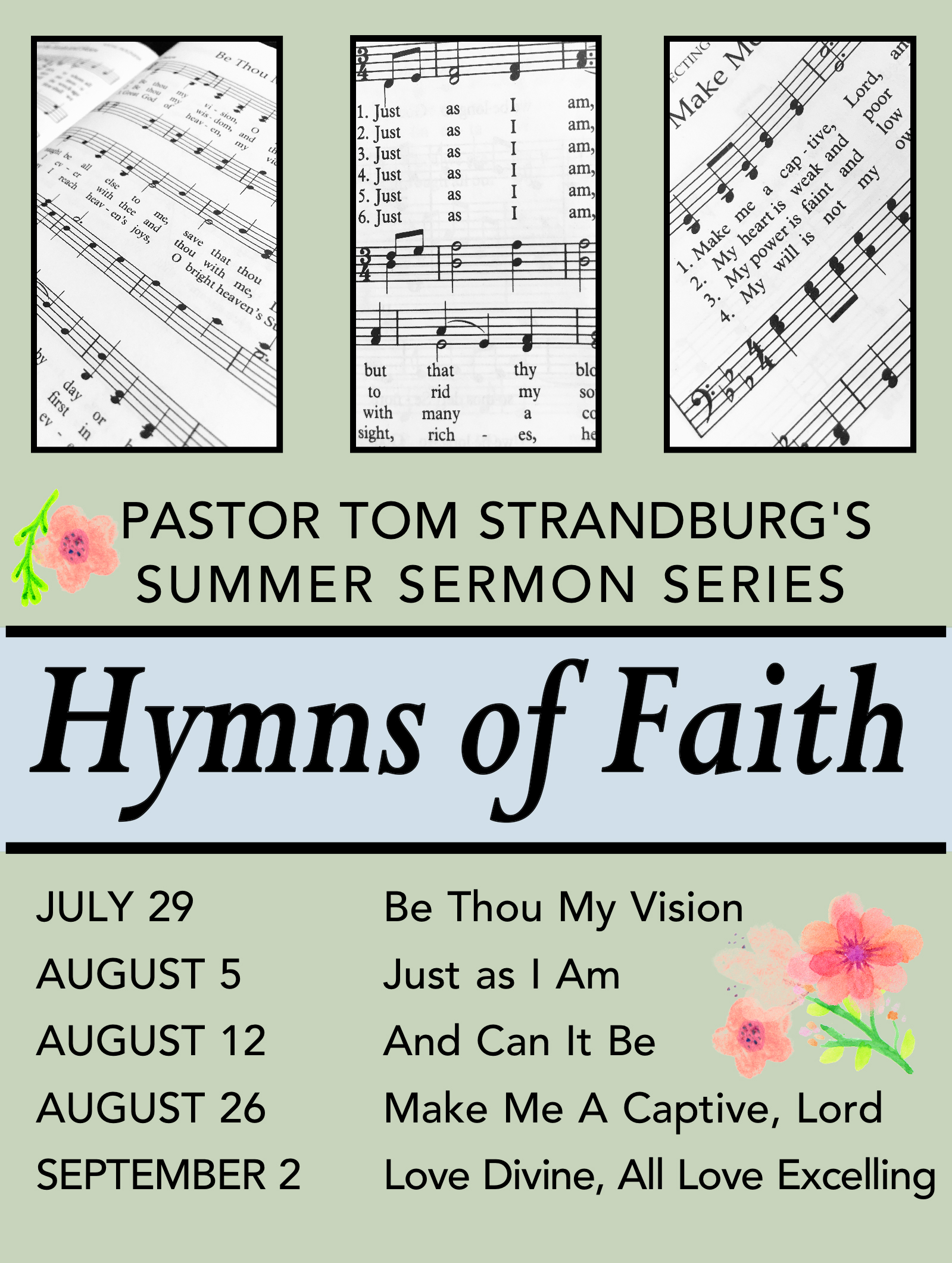 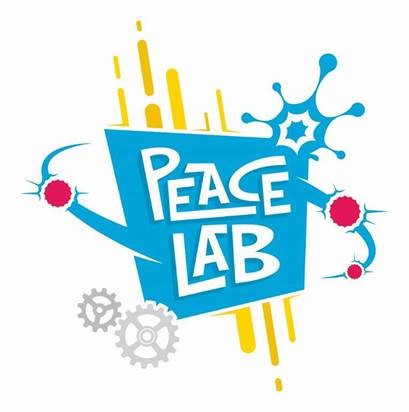 VBS Starts Tomorrow – Not Too Late to Register  “Peace Lab” Vacation Bible School is from 9:30 to 11:30 am for ages 4 through 5th grade. Register online at mlumc.org, or pick up a registration form. To volunteer or for more info, contact:Kim Rhoton: krhoton@ mlumc.org.CALENDAR – SUNDAY, JULY 29 THRU SATURDAY, AUGUST 4Vacation Bible School Week - Monday, July 30 thru Friday, August 3, 9:30 – 11:30 amSUNDAY 7/29	8:30 am		Worship 					                 Sanner Chapel	9:30 am		Faith for Today						Asbury Center	10:45 am		Worship 						Asbury Center					Kids Praise					             Welcome Center	5 pm		Youth Group 						     Youth RoomTUESDAY 7/31		7 pm		Boy Scout Troop #23 					       Wesley HallWEDNESDAY 8/1		7:30 am		Northside Lunch Program Prep				              Kitchen	6 pm		Homebuilders Potluck					  Asbury CenterTHURSDAY 8/2			8:30 am		Northside Lunch Program Prep				              Kitchen	12 pm		TNT							Asbury HeightsFRIDAY 8/3		9:30 am	Women’s Bible Study	Room#102SATURDAY 8/4	10 am	Food Distribution and Food Lift Free Market	Food Pantry